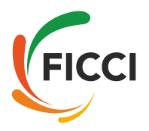 FICCI Chemicals and Petrochemicals Awards 2022(2nd November, New Delhi)NOMINATION PROFORMA1.	Organization Name: 2.	Organization Address: 3.	Telephone: 4.	Mobile No: 5.	E-mail: 6.	GST No. & Address 7.	Categories in which the organization is participating in (Please ensure thatnomination forms for all the categories mentioned are attached along with this proforma)8.          Nomination Fee per Application:The nomination fee is Non-Refundable------------------------------------------------------------------------------------------------------------------------------------------------Instructions:Please fill the applications in the PPT format only.Application should be complete in all aspects. Incomplete applications will not be considered.Any data point or statement mentioned should be accompanied by a credible proof.Applications with missing nomination forms and supporting proofs would be considered as incomplete.Last Day of Application Submission is 28th September 2022The applications are to be emailed to cpc@ficci.comIf the organization chooses to participate in multiple categories, include all nominations in a single email.Please share your GST details along with application forms for timely processing of Invoice.IndianForeign10,000/- + 18% GSTUSD 200 + 18% GST